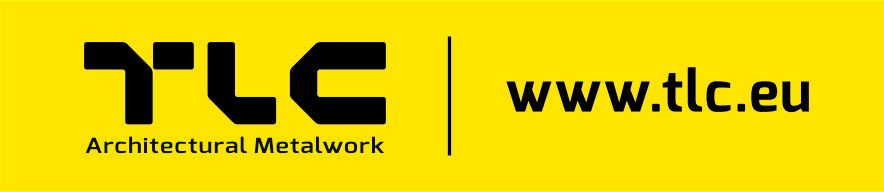 Międzynarodowa firma działającą w sektorze produkcji konstrukcji stalowych zatrudni
osobę na stanowisko:KONSTRUKTOR(projektant lekkich konstrukcji stalowych)miejsce pracy: Gorlice/KrakówOpis stanowiska:analiza dokumentacji dostarczonej przez Klientaprzygotowanie projektów koncepcyjnych do akceptacji przez Klientaopracowywanie dokumentacji warsztatowej w ramach wyznaczonego limitu czasowegoweryfikowanie stworzonych rysunków technicznych pod kątem ich zgodności 
z wymaganiami Klienta i obowiązującymi normamisporządzanie list materiałowych, wysyłkowychdoskonalenie produktów, opracowywanie nowych rozwiązańścisła współpraca z działem produkcjiWymagania:wykształcenie wyższe technicznedobra znajomość programu Advance Steelznajomość oprogramowania Robot Structural Analysis będzie dodatkowym atutemdoświadczenie w projektowaniu konstrukcji stalowychuprawnienia do projektowania w nieograniczonym zakresie w specjalności konstrukcyjno-budowlanej będzie dodatkowym atutemdobra znajomość języka angielskiegoznajomość procedur kontroli jakości i technologii spawaniaznajomość przepisów prawa budowlanegosamodzielność i operatywność w działaniuOferujemy:pracę w stabilnej i dynamicznie rozwijającej się firmie o silnej pozycji w branżystałe zatrudnieniemożliwość ciągłego rozwoju i podnoszenia kwalifikacjiOferty zawierające CV i list motywacyjny proszę przesyłać na adres: rekrutacja@tlc.eu Prosimy o dopisanie następującej klauzuli: "Wyrażam zgodę na przetwarzanie moich danych osobowych zawartych w ofercie pracy dla potrzeb procesu rekrutacji zgodnie z ustawą z dnia 29.08.1997r.Dz.U.z 2002 r., Nr 101, poz. 926 ze zm.